GREENWOOD PUBLIC SCHOOL, ADITYAPURAM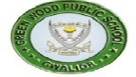 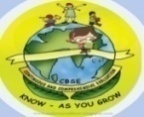 OUR MOTTO-DEVELOPMENT WITH DELIGHTCLASS-II SUBJECT- E.V.S                                                            	CHAPTER- 2                                                   	HOW MY BODY WORKS    New words:-brainlungssenseheartstomachdigestionswallowpumpsbreatheorgansthinkcontrolAnswers the following questions:-Q1. What is an organ?Ans. Body  parts are called organs.Q2. How many sense organs do we have?Ans. We have five sense organs:EyesEarsNoseTongueSkinQ3. What are internal organs?Ans. Parts which are inside the body are called internal organs.      Eg.- Heart, lungs, brain etc.Q4. Name some internal organs and their functions.Ans. 1.Brain- It helps us to think.         2.Heart- It helps us to pump blood to all the parts of the body.         3.Lungs- It helps us to breathe.         4.Stomach- It helps us in digestion .Very short answers:-Name the largest sense organ.Ans.  SkinWhich body part helps in digestion?Ans.  StomachHow many bones and muscles do we have?Ans. Bones-206Muscles-60H.O.T.S:-       Q1.What happens when we are hungry and smell tasty food?       Ans.When we are hungry and smell tasty food the urge to have it increases.Activity:-       5 Sense organs and their functions         Eye  - to see         Nose - to smell         Ears - to listen         Tongue - to taste          Skin - to feel or touch                                                                            CHAPTER-3                                                                MY BODY NEEDS FOODNew words:-healthygrainspulsesmeatproductsstrengthprotectivediseasesenergyvegetarianbalancedAnswers the following questions:-       Q1. Why do we need food?        Ans. We need food to grow and stay healthy.        Q2. What kind of food do we get from plants and animals?        Ans. We get vegetables, fruits, grains, pulses, milk, eggs, curd, butter and meat from          plants and    animals.         Q3. Write different kinds of food  With examples.        Ans.1.Energy giving foods- Food which give us the energy to work and play.         Eg. Rice, bread etc.              2.Body building foods- Foods which make our body strong and help us to grow.         Eg. Egg, fish, pulses etc.             3. Protective foods- Some foods like fruits and vegetables protect us from diseases.Very short answers:-Name a fruit that shares it’s name with colour?Ans. OrangeIs rice a grain or a kind of meat?Ans. GrainName some animal products?Ans. Milk, butter, cheese, curd, ghee, eggs, and meatName two protective foods?Ans. Fruits and vegetablesH.O.T.S:-       Q1. Write four lines on healthy eating?      Ans.1- Healthy food helps us to maintain good body weight and fight diseases.              2- It makes our brain and body healthy and strong.              3- Food likes fruits and vegetables make us active.              4- Healthy eating makes us live long. 